Олимпиада по русскому языку во 2 классеПодчеркните слова, которые начинаются с согласного звука. Город. Юлия, заяц, енот, дыня, вода, осень, осина.В каком слове количество букв и звуков совпадает.Мать, беречь, вернёшься, ясли, боюсь.В каком слове неправильно названы буквы. Исправь ошибки.Поле - пэ, о, эль, е. Солнце - эс, о, эль, эн, це, е. Человек - ча, е, эль, о, вэ, е, кэ.Расставь ударение в словахБаловать, договор, звонит, красивее, кухонный, столяр, украинский, алфавит.Догадайся, какой корень пропущен в словах и допиши эти слова._____ ник,_____ а,_____ ной,_____ ок,_____ истый,_____ овод,_____ овик,_____ очек.Подчеркни «лишнее» слово в каждой строчке. Пара, парный, паровой.Разгадай ребус и выдели приставку в слова.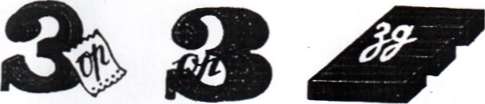 Установи связь событий. Соедини связанные между собой события линией. Надвигается чёрная туча. 		В лесу проснулись птицы. Наступила весна.					Скоро хлынет дождь.Пришла ночь.					Прилетают птицы.Мама вернулась домой.			Мы будем играть.Рассвело.					Я ложусь спать.Замени фразеологизм одним словом - синонимом.Жить душа в душу -Хоть пруд пруди - Не за горами -  Повесить нос -  Нестись сломя голову - Держать в ежовых рукавицах -Отгадай слово.В шараде первый слог — число, В нём букву справа зачеркнём, Рогатый скот второй даст слог, Ответ у дерева найдём.Ответы к олимпиадным задания по русскому языку во 2 классеГород, Юлия, заяц, енот, дыня, вода.Боюсь.Человек. Ч, К.Баловать, договор, звонит, красивее, кухонный, столяр, украинский, алфавит.Лес.Паровой. Носильщик. Лететь.Узор, Взор, Поезд.Надвигается	чёрная туча. Скоро хлынет дождь. Наступила весна. Прилетают птицы. Пришла ночь. Я ложусь спать. Мама вернулась домой. Мы будем игтрать. Рассвело. В лесу проснулись птицы.Дружно. Много. Близко. Загрустить. Быстро. Строго.Ствол.